Muster-Gefährdungsbeurteilung Chemieunterricht an WaldorfschulenKlassenstufe: 		8. KlasseTitel des Versuchs: 	Öl mit verschiedenen Lösungsmitteln (2.3)Literatur:			Lehrbuch der phänomenologischen Chemie, Band 1, Seite 73Gefahrenstufe                  	Versuchstyp   Lehrer             SchülerGefahrstoffe (Ausgangsstoffe, mögliche Zwischenprodukte, Endprodukte)Andere Stoffe:Beschreibung der DurchführungÖl wird in ein Reagenzglas, das zur Hälfte mit Wasser gefüllt ist, gegeben und kräftig geschüttelt. Dann wird Diethylether in ein Reagenzglas vorgegeben, dazu kommt ebenfalls Öl. Dieses setzt sich ab, schwimmt nicht oben auf und die Grenze zwischen Öl und Ether ist nicht so leicht zu sehen. Nach dem Schütteln wird eine einheitliche, klare Lösung erhalten. Vergleichbare Ergebnisse erhält man auch mit Benzin.Dem Wasser wird etwas Seife zugegeben. Wenn Öl dazukommt, ist wieder die Phasengrenze zu beobachten, nach dem Schütteln dauert es aber bis zur völligen Entmischung viel länger.Man zerreibt in einer Reibeschale einige Nuss- oder Sonnenblumenkerne sehr fein,  gibt anschliessend etwa 10 ml Diethylether dazu, rührt eine halbe bis eine Minute gut durch und dekantiert nach dem Absetzen auf ein Uhrgläschen. Von der klaren Flüssigkeit bringt man einen Tropfen mit dem Glas-Stab auf einen Rundfilter, die restliche Flüssigkeit im Uhrgläschen bleibt stehen. Ergänzende HinweiseVor der Verwendung von Diethylether Peroxidtest durchführen.EntsorgungshinweiseDiethylether und Benzin (verwendet werden Kleinstmengen) im Abzug verdampfen lassen, flüssige Reste über das Abwasser, feste Reste über den Hausmüll entsorgenMögliche Gefahren (auch durch Geräte)Sicherheitsmaßnahmen (gem. TRGS 500)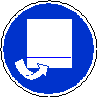 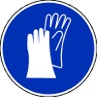 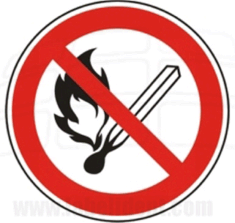 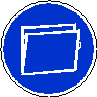 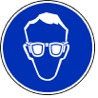 Schutzbrille       Schutzhandschuhe    Abzug           Lüftungsmaßnahmen   Kein offenes FeuerDie Sicherheitsratschläge und die Verwendungsverbote werden beachtet, die Bildung explosionsfähiger Gemische wird verhindert.Die Vorschriften zur Aufbewahrung werden beachtet.Ersatzstoffprüfung (gem. TRGS 600)Durchgeführt; Diethylether kann durch tert.Butyl-Methylether ersetzt werden; dieser wird aber sonst im Unterricht (siehe auch 9. Klasse) nicht verwendet. Deshalb ist Diethylether vorzuziehen. Verwendet werden hier nur Kleinstmengen (Pro Ansatz 2 - 3 ml).Die Verwendung von Fleckenbenzin (Wundbenzin) zeigt gleichzeitig eine Alltagsanwendung.AnmerkungenH224 		Flüssigkeit und Dampf extrem entzündbar.H225 		Flüssigkeit und Dampf leicht entzündbar.H302 		Gesundheitsschädlich bei Verschlucken.H304 		Kann bei Verschlucken und Eindringen in die Atemwege tödlich sein.H315 		Verursacht Hautreizungen.H336 		Kann Schläfrigkeit und Benommenheit verursachen.H361f 		Kann vermutlich die Fruchtbarkeit beeinträchtigen.H373 		Kann die Organe schädige bei längerer oder wiederholter Exposition (Einatmung von Dämpfen)		H411 		Giftig für Wasserorganismen, mit langfristiger Wirkung.EUH019 		Kann explosionsfähige Peroxide bilden. EUH066 		Wiederholter Kontakt kann zu spröder oder rissiger Haut führen.P210 		Von Hitze, heißen Oberflächen, Funken, offenen Flammen fernhalten. P240 		Behälter und zu befüllende Anlage erden.P243 		Maßnahmen gegen elektrostatische Aufladungen treffen.P273 		Freisetzung in die Umwelt vermeiden. P280 		Schutzhandschuhe/Schutzkleidung/Augenschutz tragen.P301+310 	Bei Verschlucken: Sofort Giftinformationszentrum/Arzt anrufen.P302+352 	Bei Berührung mit der Haut: Mit viel Wasser und Seife waschen.P304+340 	Bei Einatmen: Die Person an die frische Luft bringen und für ungehinderte Atmung sorgen.P331 		Kein Erbrechen herbeiführen.P403+235 	An einem gut belüfteten Ort aufbewahren. Kühl halten.Schule:Datum:				Lehrperson:					Unterschrift:Schulstempel:© Ulrich Wunderlin / Atelierschule Zürich / Erstelldatum: 15.05.2015______________________________________________________________________________NameSignalwortPiktogrammeH-SätzeEUH-SätzeP-SätzeAGW in mg m-3DiethyletherGefahr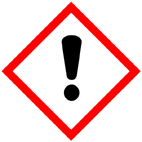 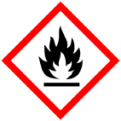 H224 H302 H336019 066P210 P240 P304+340P403+2351'200Benzin 70-90°CoderFleckenbenzinGefahr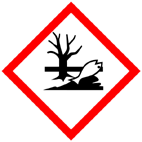 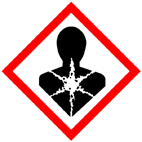 H225 H302 H304 H315 H336 H361f H373 H411066P210 P273 P280 P243 P301+310 P302+352 P331 P403+235---Sonnenblumenkerne, Mandeln, Walnuss, usw.SpeiseölSeife (Kernseife)GefahrenJaNeinSonstige Gefahren und HinweiseDurch EinatmenXDiethylether kann explosionsfähige Peroxide bilden, vor Verwendung Peroxidtest durchführen.Durch HautkontaktXDiethylether kann explosionsfähige Peroxide bilden, vor Verwendung Peroxidtest durchführen.BrandgefahrXDiethylether kann explosionsfähige Peroxide bilden, vor Verwendung Peroxidtest durchführen.ExplosionsgefahrXDiethylether kann explosionsfähige Peroxide bilden, vor Verwendung Peroxidtest durchführen.Durch AugenkontaktXDiethylether kann explosionsfähige Peroxide bilden, vor Verwendung Peroxidtest durchführen.